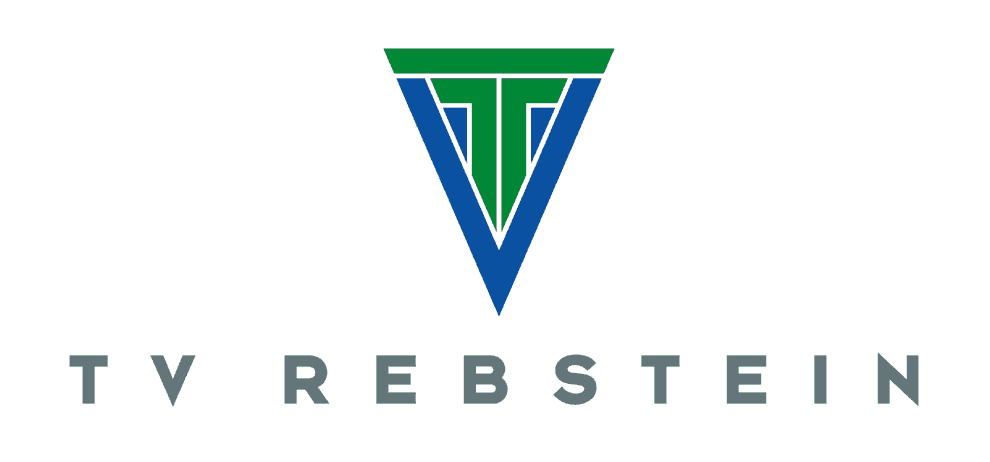 Funktionsbeschreibung TV RebsteinBezeichnung der FunktionRessortleiterin Korrespondenz, Lea Kotthoff, Mitglied des erweiterten VorstandsVorgesetztes GremiumGeneralversammlungUnterstellte FunktionenkeineStellvertretungWird vertreten durch ein Mitglied des Vorstands.Hauptaufgaben, Ziele der FunktionZweckerfüllung gemäss StatutenVerfassen von Presse-Informationen betreffend GesamtvereinVorankündigung von AnlässenZeitungsberichte inkl. Foto nach Anlässen wie:HauptversammlungKlaushöckTurnerfahrtTurnfestAnkündigung Turnstundenbetrieb nach Ferienpause(Zeitplan siehe folgende Seiten)Informationskonzept für das ganze Jahr: wann und wo ist für welche Riege eine Presseinformation nötig. Gestaltung des Tornschue ein Mal jährlich (vereinsinterne Zeitschrift)Teilnahme an SitzungenNimmt an der Vereinsversammlung und den Sitzungen des erweiterten Vorstands teil.Nimmt an allen übrigen Sitzungen des TV Rebstein nach eigenem Ermessen teil.InformationInformiert die Vorstandsmitglieder im Rahmen der Vorstandssitzungen umfassend über das Ressort Korrespondenz.Vertretungen, Verbindungen nach aussenVertritt den TV Rebstein in Fragen des Ressort Korrespondenz nach aussen gegenüber Behörden, (Sport-) Organisationen und Geschäftspartnern.Anforderungen an den/die Funktionsinhaber/inIntegre, anerkannte Persönlichkeit Bezug zum TV Rebstein und zu den von ihm angebotenen SportartenAusgewiesene Kompetenzen und Erfahrung im Ressort KorrespondenzBereitschaft, die notwendige Zeit für die übertragenen Aufgaben zu investierenTeamfähigkeitGrobübersicht Aktivitäten übers JahrOrt, Datum:				Rebstein, 07. Mai 2017die Funktionsinhaberin: 		Lea KotthoffZeitungsberichte TVRZeitplan von möglichen BerichterstattungenMonatRiege / Ereignis JanuarLeiteressenFebruarSkiweekend AktivriegeInfo Dorfheftli einreichen bei Maria Mulas 	März GVNeue Vorstandszusammensetzung, EhrenmitgliedernennungAprilTrainingsweekend AktivriegeBericht Vereinsinfo Sponsor (siehe Vorlage)RLM BalgachJugitagNetzballturniere (werden oft auch durch diese Leiter geschrieben)Delegiertenversammlung Sport Union SchweizAktivriege VorbereitungswettkampfMaiLeubergcup Aktivriege / andere tätiger Wettkampf AktivriegeStaffelmeisterschaftJugi: QualifikationenJuniJugilagerTurnfeste AktivriegeSportfittagHeckenplausch & Familienanlass nach Sport-verein-tJuliInfos Dorfheftli einreichenInfos Schnuppertrainings AugustInfo Turnstundenbetrieb nach den FerienAusflug Frauenriege 2SeptemberFaustball, QualifikationChilbiSchnällscht RäbschterAltstätter StädtlilaufFaustball PlauschturnierRiegenausflug Aktivriege Vereinsmeisterschaft Grundplatz Vor- und danachOktoberNovemberSchauturnen (durch regionale Zeitung)DezemberDelegiertenversammlungBeiträge „Räbschter Info“Anfangs AprilLetzte Woche vor den Sommerferien1./2. Woche im SeptemberVor Weihnachtsmarkt , 1. Woche im DezemberBericht an Maria Mulas, Restaurant Traube info@traube-rebstein.ch senden. MonatTornschuah AugustErste Info an Vereinsleiter Mail wird via Jugichef an die Jugendriegenleiter und via Aktuar an die Erwachsenenleiter verschicktOktoberZweite InfoDezemberDritte Info, Personen direkt ansprechen, die keinen Bericht geschickt habenJanuarTornschuah fertig gestalten, an Andi Kehl sendenAndreas Kehl info@erker-druck.chAdressetiketten drucken der GönnerFebruarTornschuah verpacken (incl. GV-Einladung)Rechnung an Sponsoren senden; z.B. Kühnis Brillen / Absprache mit Sponsorenverantwortliche PersonDatenZeitungsberichte betreffend Sport-verein-t Januar 20172. Verlängerung (nach 3 Jahren) Winter jedes JahrJedes Jahr einen Erfahrungsbericht an Bruno Schöb mit Kopie an Paul Bucher aus Marbach senden (per Mail)Schöb Bruno BLD-GS bruno.Schoeb@sg.chBucher Bucher bucher.4@bluewin.chFortlaufendüber Vorhaben und Anlässe des TVR berichten, welche durch Sport-verien-t entstanden sind.Zeitungsberichte einreichen an: Zeitungsberichte einreichen an: Der RheintalerRheintaler Sportredaktion <sport@rheintalverlag.ch>WebmasterKopie an: Dominik Eschenmoser <dominik.eschenmoser@swissonline.ch>